TEZ SAVUNMA SINAVI JÜRİSİ ATAMA FORMUSayı:                                                                                                                                                Tarih: Yukarıda bilgileri verilen öğrenci, Tez Savunma Sınavına girmek için ilgili yönetmelikte belirtilen gerekli tüm koşulları yerine getirmiştir. Adayın not dökümü ve yayın bilgileri ekte** verilmiştir. Adayın Tez Savunma Sınavı’nda yer almak üzere, aşağıdaki öğretim üyelerinden oluşan jüri önerilmektedir. Gereği için bilgilerinize arz ederim.					Moleküler Tıp Anabilim Dalı BaşkanıYüksek lisans için: Biri öğrencinin tez danışmanı, en az biri de kendi yükseköğretim kurumu dışından olmak üzere üç veya beş öğretim üyesinden oluşur.Doktora için: Üçü öğrencinin TİK’inde yer alan öğretim üyeleri ve en az ikisi kendi yükseköğretim kurumu dışından olmak üzere danışman dahil beş öğretim üyesinden oluşur.*Bu form, tez taslağı Anabilim Dalı Başkanı tarafından incelendikten sonra Enstitü’ye gönderilir.**Ekler:1. Güncel Not Dökümü2. Yüksek Lisans/Doktora Tez Çalışmaları Orijinallik Raporu3. Benzerlik oranının yer aldığı Turnitin sayfasının çıktısıÖğrenci Adı Soyadı: Öğrenci No:Anabilim Dalı:Moleküler Tıp Program : Tezli Yüksek Lisans          Doktora           Bütünleşik DoktoraDanışman:Tez Başlığı:UnvanAd SoyadKurumBölümAsilÜyeler1(Danışman)AsilÜyeler2AsilÜyeler3AsilÜyeler4AsilÜyeler5YedekÜyeler1YedekÜyeler2ENSTİTÜ YÖNETİM KURULU KARARI :        Tarih: ........................          Karar No: ...................... Önerilen jüri üyeleri onaylanmıştır  Değişiklik önerisi              Açıklama:Enstitü Müdürü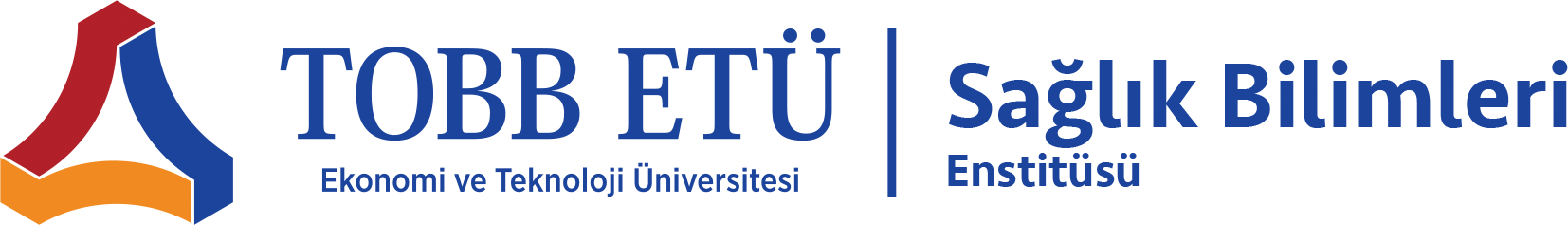 